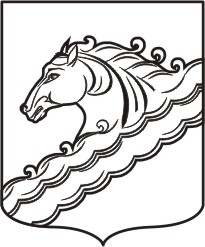 СОВЕТМУНИЦИПАЛЬНОГО ОБРАЗОВАНИЯ БЕЛОРЕЧЕНСКИЙ РАЙОН_ СЕССИЯ 7 СОЗЫВАРЕШЕНИЕот 23 ноября 2023 г.                                                                                         № _г. БелореченскО внесении изменений в решение Совета муниципальногообразования Белореченский район от 15 декабря 2022 года № 435 «О бюджете муниципального образования Белореченский район на 2023 год и на плановый период 2024 и 2025 годов»В соответствии со статьями 154, 169, 184 Бюджетного Кодекса Российской Федерации от 31 июля 1998 года № 145-ФЗ, статьями 15 и 35 Федерального Закона от 6 октября 2003 года № 131-ФЗ «Об общих принципах организации местного самоуправления в Российской Федерации, Законом Краснодарского края «О краевом бюджете на 2023 год и на плановый период 2024 и 2025 годов», Законом Краснодарского края от 7 июня 2004 года № 717-КЗ «О местном самоуправлении в Краснодарском крае», руководствуясь статьей 25 Устава муниципального образования Белореченский район, Совет муниципального образования Белореченский район РЕШИЛ:1. Внести в решение Совета муниципального образования Белореченский район от 15 декабря 2022 года № 435 «О бюджете муниципального образования Белореченский район на 2023 год и на плановый период 2024 и 2025 годов» следующие изменения:1) подпункт 1 пункта 1 изложить в следующей редакции:«1) общий объем доходов в сумме 3 763 127 899,09 рублей;»;2) подпункт 2 пункта 1 изложить в следующей редакции:«2) общий объем расходов в сумме 3 865 506 998,80 рублей;»;3) подпункт 1 пункта 2 изложить в следующей редакции:«1) общий объем доходов на 2024 год в сумме 3 089 189 400,00 рублей и на 2025 год в сумме 2 808 213 100,00 рублей;»;4) подпункт 2 пункта 2 изложить в следующей редакции:«2) общий объем расходов на 2024 год в сумме 3 089 189 400,00 рублей и на 2025 год в сумме 2 808 213 100,00 рублей;».2. Средства, поступающие из краевого бюджета в соответствии с Законом Краснодарского края «О краевом бюджете на 2023 год и на плановый период 2024 и 2025 годов», увеличить в 2023 году на сумму 38 160 000,00 рублей, увеличить в 2024 году на сумму 8 622 200,00 рублей в том числе:3. Совету муниципального образования Белореченский район на 2023 год:1) произвести передвижение бюджетных ассигнований с кода раздела, подраздела 01.03 «Функционирование законодательных (представительных) органов государственной власти и представительных органов муниципальных образований» кода целевой статьи расходов 99.2.00.00190 «Расходы на обеспечение функций органов местного самоуправления» кода вида расходов 800 «Иные бюджетные ассигнования» на код раздела, подраздела 01.13 «Другие общегосударственные вопросы» код целевой статьи расходов 56.0.00.10030 «Материальные затраты главных распорядителей бюджетных средств» код вида расходов 200 «Закупка товаров, работ и услуг для обеспечения государственных (муниципальных) нужд» в сумме 4 075,00 рублей;4. Администрации муниципального образования Белореченский район на 2023 год:1) произвести передвижение бюджетных ассигнований по коду раздела, подраздела 09.02 «Амбулаторная помощь» коду целевой статьи расходов 65.1.N9.53651 «Реализация региональных проектов модернизации первичного звена здравоохранения (субвенции на осуществление отдельных государственных полномочий по строительству зданий, включая проектно-изыскательские работы, для размещения фельдшерско-акушерских пунктов, фельдшерских пунктов, врачебных амбулаторий и офисов врача общей практики, а также строительство иных объектов здравоохранения, начатое до 1 января 2019 года, необходимых для организации оказания медицинской помощи в соответствии с территориальной программой государственных гарантий бесплатного оказания гражданам медицинской помощи в Краснодарском крае)» с кода вида расходов 400 «Капитальные вложения в объекты государственной (муниципальной) собственности» на код вида расходов 200 «Закупка товаров, работ и услуг для обеспечения государственных (муниципальных) нужд» в сумме 4 199 765,00 рублей;2) произвести передвижение бюджетных ассигнований по коду раздела, подраздела 09.02 «Амбулаторная помощь» коду целевой статьи расходов 65.1.N9.С3651 «Реализация региональных проектов модернизации первичного звена здравоохранения (субвенции на осуществление отдельных государственных полномочий по строительству зданий, включая проектно-изыскательские работы, для размещения фельдшерско-акушерских пунктов, фельдшерских пунктов, врачебных амбулаторий и офисов врача общей практики, а также строительство иных объектов здравоохранения, начатое до 1 января 2019 года, необходимых для организации оказания медицинской помощи в соответствии с территориальной программой государственных гарантий бесплатного оказания гражданам медицинской помощи в Краснодарском крае)» с кода вида расходов 400 «Капитальные вложения в объекты государственной (муниципальной) собственности» на код вида расходов 200 «Закупка товаров, работ и услуг для обеспечения государственных (муниципальных) нужд» в сумме 750 000,00 рублей;3) уменьшить бюджетные ассигнования по коду раздела, подраздела 03.09 «Гражданская оборона» коду целевой статьи расходов 52.4.00.00590 «Расходы на обеспечение деятельности (оказание услуг) муниципальных учреждений» коду вида расходов 800 «Иные бюджетные ассигнования» на сумму 18 080,00 рублей;уменьшить бюджетные ассигнования по коду раздела, подраздела 03.09 «Гражданская оборона» коду целевой статьи расходов 52.4.00.00590 «Расходы на обеспечение деятельности (оказание услуг) муниципальных учреждений» коду вида расходов 200 «Закупка товаров, работ и услуг для обеспечения государственных (муниципальных) нужд» на сумму 97 000,00 рублей;увеличить бюджетные ассигнования по коду раздела, подраздела 03.09 «Гражданская оборона» коду целевой статьи расходов 52.4.00.00590 «Расходы на обеспечение деятельности (оказание услуг) муниципальных учреждений» коду вида расходов 100 «Расходы на выплаты персоналу в целях обеспечения выполнения функций государственными (муниципальными) органами, казенными учреждениями, органами управления государственными внебюджетными фондами» на сумму 115 080,00 рублей;4) уменьшить бюджетные ассигнования по коду раздела, подраздела 01.13 «Другие общегосударственные вопросы» коду целевой статьи расходов 52.1.00.00590 «Расходы на обеспечение деятельности (оказание услуг) муниципальных учреждений» коду вида расходов 200 «Закупка товаров, работ и услуг для обеспечения государственных (муниципальных) нужд» на сумму 606 000,00 рублей;уменьшить бюджетные ассигнования по коду раздела, подраздела 01.13 «Другие общегосударственные вопросы» коду целевой статьи расходов 52.6.00.00590 «Расходы на обеспечение деятельности (оказание услуг) муниципальных учреждений» коду вида расходов 800 «Иные бюджетные ассигнования» на сумму 236 460,00 рублей;уменьшить бюджетные ассигнования по коду раздела, подраздела 01.13 «Другие общегосударственные вопросы» коду целевой статьи расходов 52.2.00.00590 «Расходы на обеспечение деятельности (оказание услуг) муниципальных учреждений» коду вида расходов 800 «Иные бюджетные ассигнования» на сумму 39 387,00 рублей;уменьшить бюджетные ассигнования по коду раздела, подраздела 01.13 «Другие общегосударственные вопросы» коду целевой статьи расходов 52.2.00.00590 «Расходы на обеспечение деятельности (оказание услуг) муниципальных учреждений» коду вида расходов 200 «Закупка товаров, работ и услуг для обеспечения государственных (муниципальных) нужд» на сумму 310 600,00 рублей;увеличить бюджетные ассигнования по коду раздела, подраздела 01.13 «Другие общегосударственные вопросы» коду целевой статьи расходов 52.1.00.00590 «Расходы на обеспечение деятельности (оказание услуг) муниципальных учреждений» коду вида расходов 100 «Расходы на выплаты персоналу в целях обеспечения выполнения функций государственными (муниципальными) органами, казенными учреждениями, органами управления государственными внебюджетными фондами» на сумму 46 000,00 рублей;увеличить бюджетные ассигнования по коду раздела, подраздела 01.13 «Другие общегосударственные вопросы» коду целевой статьи расходов 52.6.00.00590 «Расходы на обеспечение деятельности (оказание услуг) муниципальных учреждений» коду вида расходов 200 «Закупка товаров, работ и услуг для обеспечения государственных (муниципальных) нужд» на сумму 796 460,00 рублей;увеличить бюджетные ассигнования по коду раздела, подраздела 01.13 «Другие общегосударственные вопросы» коду целевой статьи расходов 52.2.00.00590 «Расходы на обеспечение деятельности (оказание услуг) муниципальных учреждений» коду вида расходов 100 «Расходы на выплаты персоналу в целях обеспечения выполнения функций государственными (муниципальными) органами, казенными учреждениями, органами управления государственными внебюджетными фондами» на сумму 349 987,00 рублей;5) уменьшить бюджетные ассигнования по коду раздела, подраздела 03.09 «Гражданская оборона» коду целевой статьи расходов 52.4.00.00590 «Расходы на обеспечение деятельности (оказание услуг) муниципальных учреждений» коду вида расходов 200 «Закупка товаров, работ и услуг для обеспечения государственных (муниципальных) нужд» на сумму 360 600,00 рублей;увеличить бюджетные ассигнования по коду раздела, подраздела 03.14 «Другие вопросы в области национальной безопасности и правоохранительной деятельности» коду целевой статьи расходов 51.0.00.10040 «ВЦП «Защита населения от чрезвычайных ситуаций природного и техногенного характера, построение (развитие) аппаратно-программного комплекса «Безопасный город» коду вида расходов 200 «Закупка товаров, работ и услуг для обеспечения государственных (муниципальных) нужд» на сумму 180 600,00 рублей;увеличить бюджетные ассигнования по коду раздела, подраздела 07.09 «Другие вопросы в области образования» коду целевой статьи расходов 52.1.00.00590 «Расходы на обеспечение деятельности (оказание услуг) муниципальных учреждений» коду вида расходов 200 «Закупка товаров, работ и услуг для обеспечения государственных (муниципальных) нужд» на сумму 180 000,00 рублей;6) произвести передвижение бюджетных ассигнований по коду раздела, подраздела 07.09 «Другие вопросы в области образования» коду целевой статьи расходов 52.1.00.00590 «Расходы на обеспечение деятельности (оказание услуг) муниципальных учреждений» с кода вида расходов 800 «Иные бюджетные ассигнования» на код вида расходов 200 «Закупка товаров, работ и услуг для обеспечения государственных (муниципальных) нужд» в сумме 1 227,23 рублей.5. Контрольно-счётной палате муниципального образования Белореченский район на 2023 год:произвести передвижение бюджетных ассигнований с кода раздела, подраздела 01.06 «Обеспечение деятельности финансовых, налоговых и таможенных органов и органов финансового (финансово-бюджетного) надзора» кода целевой статьи расходов 99.2.00.00190 «Расходы на обеспечение функций органов местного самоуправления» кода вида расходов 800 «Иные бюджетные ассигнования» на код раздела, подраздела 01.13 «Другие общегосударственные вопросы» код целевой статьи расходов 56.0.00.10030 «Материальные затраты главных распорядителей бюджетных средств» код вида расходов 200 «Закупка товаров, работ и услуг для обеспечения государственных (муниципальных) нужд» в сумме 2 830,00 рублей.6. Управлению сельского хозяйства администрации муниципального образования Белореченский район на 2023 год:произвести передвижение бюджетных ассигнований с кода раздела, подраздела 04.05 «Сельское хозяйство и рыболовство» кода целевой статьи расходов 50.2.00.00190 «Расходы на обеспечение функций органов местного самоуправления» кода вида расходов 800 «Иные бюджетные ассигнования» на код раздела, подраздела 01.13 «Другие общегосударственные вопросы» код целевой статьи расходов 56.0.00.10030 «Материальные затраты главных распорядителей бюджетных средств» код вида расходов 200 «Закупка товаров, работ и услуг для обеспечения государственных (муниципальных) нужд» в сумме 2 614,00 рублей.7. Управлению имущественных отношений администрации муниципального образования Белореченский район на 2023 год:произвести передвижение бюджетных ассигнований с кода раздела, подраздела 01.13 «Другие общегосударственные вопросы» кода целевой статьи расходов 50.2.00.00190 «Расходы на обеспечение функций органов местного самоуправления» кода вида расходов 800 «Иные бюджетные ассигнования» на код раздела, подраздела 01.13 «Другие общегосударственные вопросы» код целевой статьи расходов 56.0.00.10030 «Материальные затраты главных распорядителей бюджетных средств» код вида расходов 200 «Закупка товаров, работ и услуг для обеспечения государственных (муниципальных) нужд» в сумме 5 060,00 рублей.8. Управлению образованием администрации муниципального образования Белореченский район на 2023 год:1) произвести передвижение бюджетных ассигнований по коду раздела, подраздела 07.02 «Общее образование» коду вида расходов 600 «Предоставление субсидий бюджетным, автономным учреждениям и иным некоммерческим организациям» с кода целевой статьи расходов 58.1.01.S3410 «Организация предоставления общедоступного и бесплатного дошкольного, начального общего, основного общего, среднего общего образования по основным общеобразовательным программам в муниципальных образовательных организациях (капитальный ремонт зданий и сооружений, благоустройство территорий, прилегающих к зданиям и сооружениям муниципальных образовательных организаций)» на код целевой статьи расходов 58.1.01.00590 «Реализация мероприятий муниципальной целевой программы «Развитие образования» в сумме 273 846,34 рублей;2) уменьшить бюджетные ассигнования по коду раздела, подраздела 07.01 «Дошкольное образование» коду целевой статьи расходов 99.0.00.10910 «Исполнение судебных решений» коду вида расходов 800 «Иные бюджетные ассигнования» на сумму 244 300,00 рублей;уменьшить бюджетные ассигнования по коду раздела, подраздела 07.01 «Дошкольное образование» коду целевой статьи расходов 58.1.00.60825 «Осуществление отдельных полномочий Краснодарского края на компенсацию расходов на оплату жилых помещений, отопления и освещения работникам  муниципальных учреждений, проживающим и работающим в сельской местности» коду вида расходов 600 «Предоставление субсидий бюджетным, автономным учреждениям и иным некоммерческим организациям» на сумму 10 147,52 рублей;уменьшить бюджетные ассигнования по коду раздела, подраздела 07.02 «Общее образование» коду целевой статьи расходов 99.0.00.10910 «Исполнение судебных решений» коду вида расходов 800 «Иные бюджетные ассигнования» на сумму 125 574,76 рублей;уменьшить бюджетные ассигнования по коду раздела, подраздела 07.02 «Общее образование» коду целевой статьи расходов 58.1.00.60825 «Осуществление отдельных полномочий Краснодарского края на компенсацию расходов на оплату жилых помещений, отопления и освещения работникам  муниципальных учреждений, проживающим и работающим в сельской местности» коду вида расходов 600 «Предоставление субсидий бюджетным, автономным учреждениям и иным некоммерческим организациям» на сумму 19 088,00 рублей;уменьшить бюджетные ассигнования по коду раздела, подраздела 07.02 «Общее образование» коду целевой статьи расходов 65.7.00.S1070 «Организация теплоснабжения населения (строительство (реконструкция, техническое перевооружение) объектов теплоснабжения населения (котельных, тепловых сетей, тепловых пунктов))» коду вида расходов 400 «Капитальные вложения в объекты государственной (муниципальной) собственности» на сумму 0,62 рублей;увеличить бюджетные ассигнования по коду раздела, подраздела 07.02 «Общее образование» коду целевой статьи расходов 58.1.00.00590 «Расходы на обеспечение деятельности (оказание услуг) муниципальных учреждений» коду вида расходов 600 «Предоставление субсидий бюджетным, автономным учреждениям и иным некоммерческим организациям» на сумму 399 110,90 рублей;3) произвести передвижение бюджетных ассигнований по коду раздела, подраздела 07.09 «Другие вопросы в области образования» коду целевой статьи расходов 52.5.00.00590 «Расходы на обеспечение деятельности (оказание услуг) муниципальных учреждений» с кода вида расходов 800 «Иные бюджетные ассигнования» на код вида расходов 200 «Закупка товаров, работ и услуг для обеспечения государственных (муниципальных) нужд» в сумме 1 185,86 рублей;4) произвести передвижение бюджетных ассигнований по коду раздела, подраздела 01.13 «Другие общегосударственные вопросы» коду целевой статьи расходов 56.0.00.10030 «Материальные затраты главных распорядителей бюджетных средств» с кода вида расходов 800 «Иные бюджетные ассигнования» на код вида расходов 200 «Закупка товаров, работ и услуг для обеспечения государственных (муниципальных) нужд» в сумме 355 712,70 рублей.9. Управлению образованием администрации муниципального образования Белореченский район на 2024 год:произвести передвижение бюджетных ассигнований по коду раздела, подраздела 07.02 «Общее образование» коду вида расходов 600 «Предоставление субсидий бюджетным, автономным учреждениям и иным некоммерческим организациям» с кода целевой статьи расходов 58.1.01.00590 «Реализация мероприятий муниципальной целевой программы «Развитие образования» на код целевой статьи расходов 58.1.01.S3390 «Организация предоставления общедоступного и бесплатного начального общего, основного общего, среднего общего образования по основным общеобразовательным программам в муниципальных образовательных организациях для создания новых мест в общеобразовательных организациях (капитальный ремонт зданий и сооружений образовательных организаций)» в сумме 1 065 700,00 рублей.10. Управлению культуры администрации муниципального образования Белореченский район на 2023 год:произвести передвижение бюджетных ассигнований по коду раздела, подраздела 08.04 «Другие вопросы в области культуры, кинематографии» коду целевой статьи расходов 52.5.00.00590 «Расходы на обеспечение деятельности (оказание услуг) муниципальных учреждений» с кода вида расходов 100 «Расходы на выплаты персоналу в целях обеспечения выполнения функций государственными (муниципальными) органами, казенными учреждениями, органами управления государственными внебюджетными фондами» на код вида расходов 200 «Закупка товаров, работ и услуг для обеспечения государственных (муниципальных) нужд» в сумме 29 868,00 рублей.11. Управлению по делам молодёжи администрации муниципального образования Белореченский район на 2023 год:1) произвести передвижение бюджетных ассигнований по коду раздела, подраздела 07.07 «Молодежная политика» коду целевой статьи расходов 52.7.00.00590 «Расходы на обеспечение деятельности (оказание услуг) муниципальных учреждений» с кода вида расходов 800 «Иные бюджетные ассигнования» на код вида расходов 200 «Закупка товаров, работ и услуг для обеспечения государственных (муниципальных) нужд» в сумме 6 430,00 рублей;2) произвести передвижение бюджетных ассигнований по коду раздела, подраздела 07.07 «Молодежная политика» коду целевой статьи расходов 52.8.00.00590 «Расходы на обеспечение деятельности (оказание услуг) муниципальных учреждений» с кода вида расходов 800 «Иные бюджетные ассигнования» на код вида расходов 200 «Закупка товаров, работ и услуг для обеспечения государственных (муниципальных) нужд» в сумме 2 000,00 рублей;3) произвести передвижение бюджетных ассигнований по коду раздела, подраздела 07.09 «Другие вопросы в области образования» коду целевой статьи расходов 50.2.00.00190 «Расходы на обеспечение функций органов местного самоуправления» с кода вида расходов 800 «Иные бюджетные ассигнования» на код вида расходов 200 «Закупка товаров, работ и услуг для обеспечения государственных (муниципальных) нужд» в сумме 2 000,00 рублей.12. Управлению по вопросам семьи и детства администрации муниципального образования Белореченский район на 2023 год:1) произвести передвижение бюджетных ассигнований по коду раздела, подраздела 10.06 «Другие вопросы в области социальной политики» коду целевой статьи расходов 50.2.00.69190 «Осуществление отдельных государственных полномочий по организации и осуществлению деятельности по опеке и попечительству в отношении несовершеннолетних» с кода вида расходов 800 «Иные бюджетные ассигнования» на код вида расходов 200 «Закупка товаров, работ и услуг для обеспечения государственных (муниципальных) нужд» в сумме 228,69 рублей;2) произвести передвижение бюджетных ассигнований по коду раздела, подраздела 10.06 «Другие вопросы в области социальной политики» коду целевой статьи расходов 50.2.00.69180 «Осуществление отдельных государственных полномочий Краснодарского края по организации и обеспечению отдыха и оздоровления детей (за исключением организации отдыха детей в каникулярное время)» с кода вида расходов 800 «Иные бюджетные ассигнования» на код вида расходов 200 «Закупка товаров, работ и услуг для обеспечения государственных (муниципальных) нужд» в сумме 66,25 рублей;3) произвести передвижение бюджетных ассигнований по коду раздела, подраздела 10.06 «Другие вопросы в области социальной политики» коду целевой статьи расходов 50.2.00.69170 «Осуществление отдельных государственных полномочий по выявлению обстоятельств, свидетельствующих о необходимости оказания детям-сиротам и детям, оставшимся без попечения родителей, лицам из числа детей-сирот и детей, оставшихся без попечения родителей, содействия в преодолении трудной жизненной ситуации, и осуществлению контроля за использованием детьми-сиротами и детьми, оставшимися без попечения родителей, лицами из числа детей-сирот и детей, оставшихся без попечения родителей, предоставленных им жилых помещений специализированного жилищного фонда» с кода вида расходов 800 «Иные бюджетные ассигнования» на код вида расходов 200 «Закупка товаров, работ и услуг для обеспечения государственных (муниципальных) нужд» в сумме 32,47 рублей.13. Приложения 2, 4, 6, 7, 8, 9, 10, 11 изложить в новой редакции (прилагаются).14. Опубликовать настоящее решение в средствах массовой информации.15. Настоящее решение вступает в силу со дня официального опубликования.2.1сумма изменений на 2023 год - всего: 38 160 000,00рублейв том числе:2.1.1администрации муниципального образования Белореченский район - всего:-112 200,00рублейв том числе:реализация региональных проектов модернизации первичного звена здравоохранения (субвенции на осуществление отдельных государственных полномочий по строительству зданий, включая проектно-изыскательские работы, для размещения фельдшерско-акушерских пунктов, фельдшерских пунктов, врачебных амбулаторий и офисов врача общей практики, а также строительство иных объектов здравоохранения, начатое до 1 января 2019 года, необходимых для организации оказания медицинской помощи в соответствии с территориальной программой государственных гарантий бесплатного оказания гражданам медицинской помощи в Краснодарском крае)-112 200,00рублей2.1.2управлению образованием администрации муниципального образования Белореченский район - всего:29 322 800,00рублейв том числе:субвенции на осуществление государственных полномочий по финансовому обеспечению государственных гарантий реализации прав на получение общедоступного и бесплатного образования в муниципальных дошкольных и общеобразовательных организациях16 685 800,00рублейсубвенции на осуществление отдельных государственных полномочий по предоставлению мер социальной поддержки в виде компенсации расходов на оплату жилых помещений, отопления и освещения педагогическим работникам муниципальных образовательных организаций, проживающим и работающим в сельских населенных пунктах, рабочих поселках (поселках городского типа) на территории Краснодарского края340 000,00рублейпроведение мероприятий по обеспечению деятельности советников директора по воспитанию и взаимодействию с детскими общественными объединениями в общеобразовательных организациях405 100,00рублейсубвенции на осуществление государственных полномочий по финансовому обеспечению государственных гарантий реализации прав на получение общедоступного и бесплатного образования в муниципальных дошкольных и общеобразовательных организациях11 711 700,00рублейсубвенции на осуществление отдельных государственных полномочий по обеспечению выплаты компенсации части родительской платы за присмотр и уход за детьми, посещающими образовательные организации, реализующие образовательную программу дошкольного образования182 100,00рублейсубвенции на осуществление отдельных государственных полномочий Краснодарского края по обеспечению отдыха детей в каникулярное время в профильных лагерях, организованных муниципальными общеобразовательными организациями Краснодарского края-1 900,00рублей2.1.3управлению сельского хозяйства администрации муниципального образования Белореченский район - всего:5 000 000,00рублейв том числе:субвенции на осуществление отдельных государственных полномочий Краснодарского края по поддержке сельскохозяйственного производства5 000 000,00рублей2.1.4управлению по вопросам семьи и детства администрации муниципального образования Белореченский район - всего:3 949 400,00рублейв том числе:Единая субвенция в области социальной политики бюджетам муниципальных районов, муниципальных и городских округов Краснодарского края3 949 400,00рублей2.2сумма изменений на 2024 год - всего: рублейв том числе:2.2.1управлению образованием администрации муниципального образования Белореченский район - всего:8 622 200,00рублейв том числе:субсидии на организацию предоставления общедоступного и бесплатного начального общего, основного общего, среднего общего образования по основным общеобразовательным программам в муниципальных образовательных организациях для создания новых мест в общеобразовательных организациях (капитальный ремонт зданий и сооружений образовательных организаций)8 622 200,00рублейГлавамуниципального образования Белореченский районПредседатель Совета              муниципального образования Белореченский районС.В. СидоренкоТ.П. Марченко